РОССИЙСКАЯ  ФЕДЕРАЦИЯБРЯНСКАЯ ОБЛАСТЬ ЗЛЫНКОВСКИЙ РАЙОННЫЙ СОВЕТ НАРОДНЫХ ДЕПУТАТОВРЕШЕНИЕ ( проект)от ___ августа  2017г.  № _______г. ЗлынкаОб  утверждении Правил организациитранспортного обслуживания населения на территории Злынковского районаБрянской областиВ соответствии с  Федеральным законом от 06.10.2003 N 131-ФЗ "Об общих принципах организации местного самоуправления в Российской Федерации", Федеральным законом от 08.11.2007 N 259-ФЗ "Устав автомобильного транспорта и городского наземного электрического транспорта", Федеральным законом от 13.07.2015 N 220-ФЗ "Об организации регулярных перевозок пассажиров и багажа автомобильным транспортом и городским наземным электрическим транспортом в Российской Федерации и о внесении изменений в отдельные законодательные акты Российской Федерации", Уставом Злынковского района Злынковский районный Совет народных депутатов  Р Е Ш И Л :     Утвердить Правила организации транспортного обслуживания населения на территории Злынковского района  Брянской области (Приложение №1).Настоящее решение вступает в силу со дня его официального опубликования.      3. Решение обнародовать в установленном порядке. Глава Злынковского района                                             Ю.В.МерзляковПриложение №1к решению Злынковского районного Совета народных депутатовот ____________ года № ___ПРАВИЛАорганизации транспортного обслуживания населения на территории Злынковского района Брянской области1. Общие положения1. Настоящие Правила организации транспортного обслуживания населения на территории Злынковского Брянской области» (далее - Правила) регулируют отношения по организации регулярных перевозок пассажиров и багажа автомобильным транспортом (далее - регулярные перевозки), в том числе отношения, связанные с установлением, изменением, отменой муниципальных маршрутов регулярных перевозок на территории Злынковского района Брянской области, допуском юридических лиц и индивидуальных предпринимателей к осуществлению регулярных перевозок, использованием для осуществления регулярных перевозок объектов транспортной инфраструктуры, а также с организацией контроля за осуществлением регулярных перевозок на территории Злынковского района Брянской области.2. Настоящие Правила разработаны в соответствии с Гражданским кодексом Российской Федерации, Федеральным законом от 06.10.2003 N 131-ФЗ "Об общих принципах организации местного самоуправления в Российской Федерации", Федеральным законом от 10.12.1995 N 196-ФЗ "О безопасности дорожного движения", Федеральным законом от 08.11.2007 N 259-ФЗ "Устав автомобильного транспорта и городского наземного электрического транспорта", Федеральным законом от 13.07.2015 N 220-ФЗ "Об организации регулярных перевозок пассажиров и багажа автомобильным транспортом и городским наземным электрическим транспортом в Российской Федерации и о внесении изменений в отдельные законодательные акты Российской Федерации", нормативными правовыми актами Российской Федерации и Брянской области, Уставом Злынковского района.3. Уполномоченным органом на осуществление функций по организации регулярных перевозок по муниципальным маршрутам регулярных перевозок на территории Злынковского района (далее – район ) является администрация Злынковского района.2. Организация регулярных перевозок по муниципальныммаршрутам регулярных перевозок на территории Злынковского района Брянской области2.1. Администрация Злынковского района  устанавливает перечень мероприятий по развитию регулярных перевозок на территории района в документе планирования регулярных перевозок на территории городского округа.Порядок подготовки и ведения документа планирования регулярных перевозок на территории района  устанавливается администрацией Злынковского района.2.2. Установление, изменение, отмена муниципальных маршрутов регулярных перевозок на территории района осуществляется администрацией Злынковского района.Установление, изменение, отмена муниципальных маршрутов регулярных перевозок на территории городского округа производится в порядке, установленном администрацией Злынковского района.2.3. Предусмотрены следующие виды регулярных перевозок по муниципальным маршрутам регулярных перевозок на территории района:- регулярные перевозки по муниципальным маршрутам регулярных перевозок на территории района по регулируемым тарифам;- регулярные перевозки по муниципальным маршрутам регулярных перевозок на территории района по нерегулируемым тарифам.2.4. Регулируемые тарифы на регулярные перевозки по муниципальным маршрутам регулярных перевозок на территории района устанавливаются органом государственной власти Брянской области, если иное не установлено законом Брянской области.Осуществление регулярных перевозок по регулируемым тарифам по муниципальным маршрутам регулярных перевозок на территории района обеспечивается посредством заключения администрацией Злынковского района муниципальных контрактов в порядке, установленном законодательством Российской Федерации о контрактной системе в сфере закупок товаров, работ, услуг для обеспечения государственных и муниципальных нужд, с учетом положений Федерального закона от 13.07.2015 N 220-ФЗ "Об организации регулярных перевозок пассажиров и багажа автомобильным транспортом и городским наземным электрическим транспортом в Российской Федерации и о внесении изменений в отдельные законодательные акты Российской Федерации" (далее - Федеральный закон от 13.07.2015 N 220-ФЗ).2.5. Нерегулируемые тарифы на регулярные перевозки по муниципальным маршрутам регулярных перевозок на территории района устанавливаются перевозчиками, которым предоставлено свидетельство об осуществлении перевозок по муниципальному маршруту регулярных перевозок на территории района и карты по соответствующим муниципальным маршрутам регулярных перевозок на территории района.2.5.1. Право осуществления регулярных перевозок по нерегулируемым тарифам по муниципальному маршруту регулярных перевозок на территории района подтверждается свидетельством об осуществлении перевозок по муниципальному маршруту регулярных перевозок на территории района и картами муниципального маршрута регулярных перевозок на территории района.Свидетельство об осуществлении перевозок по муниципальному маршруту регулярных перевозок на территории района и карты муниципального маршрута регулярных перевозок на территории района выдаются  администрацией Злынковского района по результатам открытого конкурса на право получения свидетельства об осуществлении перевозок по муниципальному маршруту регулярных перевозок на территории района (далее - открытый конкурс) при наличии хотя бы одного из следующих обстоятельств, предусмотренных частью 2 статьи 19 Федерального закона от 13.07.2015 N 220-ФЗ.2.5.2. Открытый конкурс проводится в соответствии с Положением о проведении открытого конкурса на право получения свидетельства об осуществлении перевозок по муниципальному маршруту регулярных перевозок на территории района, которое разрабатывается и утверждается администрацией Злынковского.2.5.3. Без проведения открытого конкурса свидетельство об осуществлении перевозок по муниципальному маршруту регулярных перевозок на территории района и карты муниципального маршрута регулярных перевозок на территории района выдаются в случаях, предусмотренных частью 3 статьи 19 Федерального закона от 13.07.2015 N 220-ФЗ.Без проведения открытого конкурса свидетельство об осуществлении перевозок по муниципальному маршруту регулярных перевозок на территории района и карты муниципального маршрута регулярных перевозок на территории района выдаются один раз на срок, который не может превышать сто восемьдесят дней, в день наступления обстоятельств, которые явились основанием для их выдачи.2.5.4. По результатам открытого конкурса свидетельство об осуществлении перевозок по муниципальному маршруту регулярных перевозок на территории района и карты муниципального маршрута регулярных перевозок на территории района выдаются в течение десяти дней со дня проведения открытого конкурса на срок не менее чем пять лет. Если до истечения срока их действия не наступят обстоятельства, предусмотренные пунктами 1 - 4 части 1 статьи 29 Федерального закона от 13.07.2015 N 220-ФЗ, действие указанных свидетельства об осуществлении перевозок по муниципальному маршруту регулярных перевозок на территории района и карт муниципального маршрута регулярных перевозок на территории района продлевается на срок не менее чем пять лет. Количество таких продлений не ограничивается. Продление указанных свидетельства об осуществлении перевозок по муниципальному маршруту регулярных перевозок на территории района и карт муниципального маршрута регулярных перевозок на территории района маршрута на меньший срок допускается в случае, если по истечении этого срока в соответствии с документом планирования регулярных перевозок на территории района  предусматривается отмена муниципального маршрута регулярных перевозок на территории района.2.5.5. Необходимым требованием для осуществления регулярных перевозок по муниципальному маршруту регулярных перевозок на территории района по нерегулируемым тарифам является обеспечение соблюдения расписания движения по муниципальному маршруту регулярных перевозок на территории района, за исключением случаев, когда выполнение рейсов по расписанию невозможно при возникновении не зависящих от перевозчика помех из-за неблагоприятных дорожных или погодно-климатических условий, угрожающих безопасности дорожного движения или безопасности перевозки пассажиров.2.5.6. Администрация прекращает или приостанавливает действие свидетельства об осуществлении перевозок по муниципальному маршруту на территории района при наступлении хотя бы одного из обстоятельств, предусмотренных статьей 29 Федерального закона от 13.07.2015 N 220-ФЗ.Оформление, переоформление свидетельства об осуществлении перевозок по муниципальному маршруту регулярных перевозок на территории района осуществляется в порядке, предусмотренном статьей 27 Федерального закона от 13.07.2015 N 220-ФЗ.Оформление, переоформление карт муниципального маршрута регулярных перевозок на территории района осуществляется в порядке, предусмотренном статьей 28 Федерального закона от 13.07.2015 N 220-ФЗ.2.6. Порядок ведения реестра муниципальных маршрутов регулярных перевозок на территории района устанавливается администрацией Злынковского района.3. Контроль за осуществлением регулярных перевозокКонтроль за выполнением иных, не предусмотренных в части 1 статьи 35 Федерального закона от 13.07.2015 N 220-ФЗ, условий муниципального контракта или свидетельства об осуществлении перевозок по маршруту регулярных перевозок на территории района организуется администрацией Злынковского района.4. Порядок пользования объектами транспортнойинфраструктуры на территории районаПорядок пользования объектами транспортной инфраструктуры на территории района осуществляется в соответствии с требованиями, предусмотренными статьей 34 Федерального закона от 13.07.2015 N 220-ФЗ.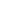 